BULLETIN D’ADHESION 2017/2018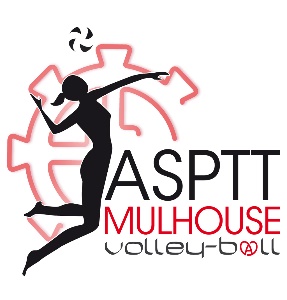 ASPTT MULHOUSE VOLLEY BALLNom 	 Prénom 	Adresse 	CP 	 Ville 	Né(e) le 	 à 	Téléphone joueur(euse) : 	Adresse mail joueur (euse)	Nom des parents (ou du représentant légal) : 	Prénoms 	Adresse (si différente)  	Téléphone des parents  fixe : 	 mobile : 	Adresse mail des parents : 	Profession du père : 	Profession de la mère : 	Nous serions ravis de pouvoir compter sur vous, lors de la saison à venir, pour nous aider de temps en temps au niveau de nos équipes jeunes et / ou de notre équipe professionnelle. Merci de cocher la (les) case(s) si cela vous intéresse et de rayer la mention inutile. En tant que père / mère de la joueuse 	, je suis prêt(e) à faire du bénévolat pour le secteur amateur (tenue de la buvette lors des matchs à domicile ou des manifestations, accompagnements de l’équipe de mon enfant lors des déplacements ; ect …) En tant que père / mère de la joueuse 	, je suis prêt(e) à faire du bénévolat lors des rencontres à domicile de l’équipe professionnelle (buvette, accueil, sécurité, transport…)Fait à 		Le	Signature joueuse 	Signature des parents ou du représentant légal 